	1. KUŽELKÁŘSKÁ LIGA DOROSTU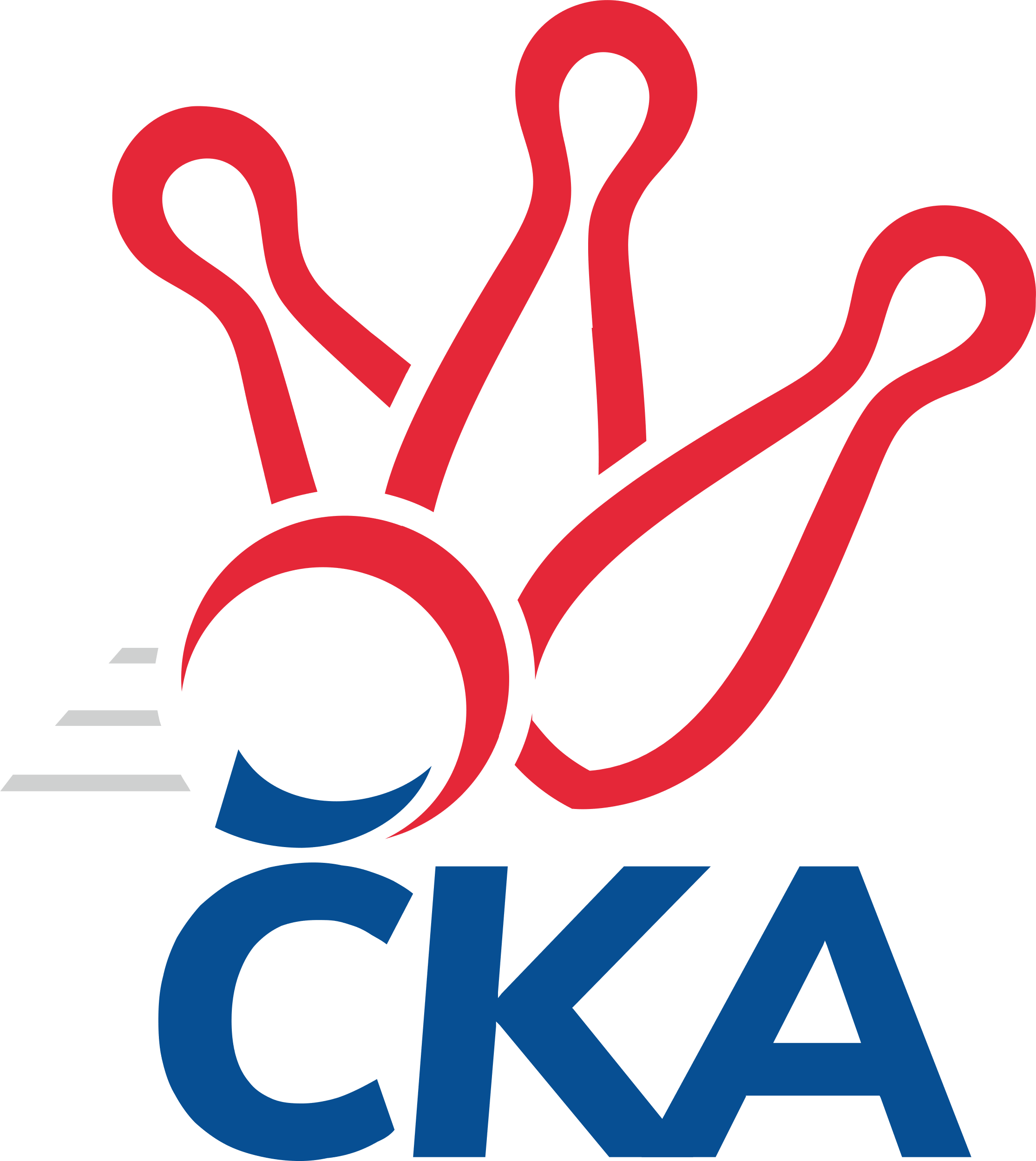 Č. 3Ročník 2022/2023	23.10.2022Nejlepšího výkonu v tomto kole: 1599 dosáhlo družstvo: KC Zlín1.KLD D 2022/2023Výsledky 3. kolaSouhrnný přehled výsledků:TJ Třebíč	- TJ Valašské Meziříčí	2:0	1597:1480		23.10.KC Zlín	- TJ Centropen Dačice	2:0	1599:1528		23.10.KK Orel Ivančice	- TJ Sokol Vracov	2:0	1531:1481		23.10.Tabulka družstev:	1.	TJ Třebíč	3	3	0	0	6 : 0 	 	 1603	6	2.	KK Orel Ivančice	3	3	0	0	6 : 0 	 	 1571	6	3.	TJ Centropen Dačice	3	1	0	2	2 : 4 	 	 1551	2	4.	KC Zlín	3	1	0	2	2 : 4 	 	 1549	2	5.	TJ Valašské Meziříčí	3	1	0	2	2 : 4 	 	 1493	2	6.	TJ Sokol Vracov	3	0	0	3	0 : 6 	 	 1510	0Podrobné výsledky kola:	 TJ Třebíč	1597	2:0	1480	TJ Valašské Meziříčí	Adam Straka	136 	 138 	 140 	119	533 	  	 484 	 121	108 	 139	116	Jakub Hrabovský	Rozálie Pevná	113 	 111 	 94 	117	435 	  	 483 	 132	135 	 112	104	Jakub Vrubl	Josef Vrbka	147 	 147 	 123 	152	569 	  	 513 	 129	124 	 142	118	Tomáš Juříček	Jakub Votava	110 	 128 	 130 	127	495 	  	 474 	 131	107 	 115	121	Andrea Juříčkovározhodčí: Mojmír NovotnýNejlepší výkon utkání: 569 - Josef Vrbka	 KC Zlín	1599	2:0	1528	TJ Centropen Dačice	Filip Mlčoch	159 	 136 	 140 	136	571 	  	 540 	 143	139 	 135	123	Tereza Křížová	Alexandr Polepil	108 	 115 	 124 	125	472 	  	 497 	 106	138 	 131	122	Lukáš Přikryl	Adam Záhořák	128 	 121 	 124 	127	500 	  	 465 	 99	121 	 120	125	Jakub Hron	Karolina Toncarová	117 	 137 	 146 	128	528 	  	 491 	 133	116 	 112	130	Karolína Kuncovározhodčí: Karel SkoumalNejlepší výkon utkání: 571 - Filip Mlčoch	 KK Orel Ivančice	1531	2:0	1481	TJ Sokol Vracov	Adam Eliáš	125 	 137 	 109 	128	499 	  	 429 	 99	116 	 113	101	Filip Raštica	Jan Pipal	95 	 119 	 141 	114	469 	  	 421 	 92	116 	 118	95	Leoš Kudělka	Vojtěch Šmarda	115 	 135 	 164 	120	534 	  	 518 	 134	159 	 109	116	Jaroslav Harca	Jan Svoboda	123 	 123 	 134 	118	498 	  	 534 	 117	129 	 139	149	Petr Bábíkrozhodčí: Michal HrdličkaNejlepšího výkonu v tomto utkání: 534 kuželek dosáhli: Vojtěch Šmarda, Petr BábíkPořadí jednotlivců:	jméno hráče	družstvo	celkem	plné	dorážka	chyby	poměr kuž.	Maximum	1.	Josef Vrbka 	TJ Třebíč	546.33	371.3	175.0	6.7	3/3	(569)	2.	Filip Mlčoch 	KC Zlín	541.50	362.5	179.0	8.3	2/2	(571)	3.	Adam Straka 	TJ Třebíč	540.33	368.0	172.3	6.3	3/3	(549)	4.	Jaroslav Harca 	TJ Sokol Vracov	537.67	360.0	177.7	4.0	3/3	(563)	5.	Vojtěch Šmarda 	KK Orel Ivančice	536.00	362.3	173.8	5.3	2/2	(548)	6.	Jan Svoboda 	KK Orel Ivančice	534.50	363.3	171.3	5.8	2/2	(562)	7.	Tereza Křížová 	TJ Centropen Dačice	533.75	361.8	172.0	6.5	2/2	(540)	8.	Jakub Votava 	TJ Třebíč	516.33	365.3	151.0	11.0	3/3	(527)	9.	Adam Eliáš 	KK Orel Ivančice	509.00	360.0	149.0	9.5	2/2	(519)	10.	Karolina Toncarová 	KC Zlín	506.00	356.3	149.8	12.8	2/2	(528)	11.	Martin Tenkl 	TJ Třebíč	499.50	347.0	152.5	11.5	2/3	(507)	12.	Tomáš Juříček 	TJ Valašské Meziříčí	499.00	340.7	158.3	10.7	3/3	(522)	13.	Petr Bábík 	TJ Sokol Vracov	497.00	346.7	150.3	11.0	3/3	(534)	14.	Andrea Juříčková 	TJ Valašské Meziříčí	492.67	341.7	151.0	9.3	3/3	(527)	15.	Lukáš Přikryl 	TJ Centropen Dačice	489.75	353.3	136.5	14.0	2/2	(500)	16.	Tomáš Vavro 	KC Zlín	488.50	356.5	132.0	14.5	2/2	(518)	17.	Jakub Hrabovský 	TJ Valašské Meziříčí	488.33	333.0	155.3	12.7	3/3	(513)	18.	Alexandr Polepil 	KC Zlín	483.00	353.0	130.0	13.0	2/2	(494)	19.	Jakub Vrubl 	TJ Valašské Meziříčí	481.00	332.0	149.0	13.0	3/3	(508)	20.	Leoš Kudělka 	TJ Sokol Vracov	467.67	331.0	136.7	14.7	3/3	(526)	21.	Jan Pipal 	KK Orel Ivančice	467.50	331.3	136.3	13.0	2/2	(469)	22.	Jakub Hron 	TJ Centropen Dačice	455.00	327.0	128.0	16.0	2/2	(465)	23.	Filip Raštica 	TJ Sokol Vracov	449.50	324.0	125.5	17.0	2/3	(470)		Matyáš Doležal 	TJ Centropen Dačice	556.50	380.5	176.0	8.0	1/2	(566)		Karolína Kuncová 	TJ Centropen Dačice	491.00	351.0	140.0	12.0	1/2	(491)		Kristýna Macků 	TJ Centropen Dačice	481.00	331.0	150.0	6.0	1/2	(481)		Adam Záhořák 	KC Zlín	471.50	334.5	137.0	10.5	1/2	(500)		Rozálie Pevná 	TJ Třebíč	435.00	334.0	101.0	24.0	1/3	(435)Sportovně technické informace:Starty náhradníků:registrační číslo	jméno a příjmení 	datum startu 	družstvo	číslo startu
Hráči dopsaní na soupisku:registrační číslo	jméno a příjmení 	datum startu 	družstvo	25987	Karolína Kuncová	23.10.2022	TJ Centropen Dačice	Program dalšího kola:4. kolo6.11.2022	ne	10:00	KK Orel Ivančice - KC Zlín	6.11.2022	ne	10:00	TJ Centropen Dačice - TJ Třebíč	6.11.2022	ne	10:00	TJ Sokol Vracov - TJ Valašské Meziříčí	Nejlepší šestka kola - absolutněNejlepší šestka kola - absolutněNejlepší šestka kola - absolutněNejlepší šestka kola - absolutněNejlepší šestka kola - dle průměru kuželenNejlepší šestka kola - dle průměru kuželenNejlepší šestka kola - dle průměru kuželenNejlepší šestka kola - dle průměru kuželenNejlepší šestka kola - dle průměru kuželenPočetJménoNázev týmuVýkonPočetJménoNázev týmuPrůměr (%)Výkon2xFilip MlčochZlín5711xJosef VrbkaTřebíč114.25693xJosef VrbkaTřebíč5693xFilip MlčochZlín111.635711xTereza KřížováDačice5401xPetr BábíkVracov109.675342xVojtěch ŠmardaIvančice5343xVojtěch ŠmardaIvančice109.675341xPetr BábíkVracov5343xAdam StrakaTřebíč106.975333xAdam StrakaTřebíč5332xJaroslav HarcaVracov106.38518